DO / ATTN: PREZES URZĘDU LOTNICTWA CYWILNEGO RP 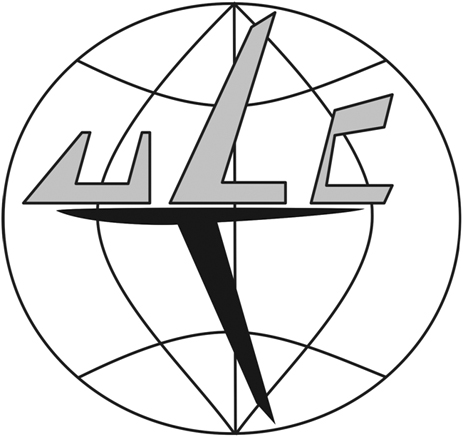 PRESIDENT OF THE CIVIL AVIATION AUTHORITY OF THE ADRES / ADDRESS:	UL. MARCINA FLISA 2, 02-247 WARSZAWAKONTAKT / CONTACT DETAILS: WYDZIAŁ PRZEWOZÓW LOTNICZYCH / TRAFFIC RIGHTS DIVISIONNR TEL. / PHONE NUMBER:	+48 22 520 73 09; +48 22 520 73 91; +48 520 73 20NR FAKSU / FAX NUMBER:	+48 22 520 73 53ADRES E- MAIL / E-MAIL ADDRESS: TRAFFICRIGHTS@ULC.GOV.PL__________________________________________________________________________________________WNIOSEK O ZMIANĘ ZEZWOLENIA NA WYKONANIE NIEREGULARNEGO PRZEWOZU LOTNICZEGO – DODANIE NOWYCH STATKÓW POWIETRZNYCHAPPLICATION TO CHANGE THE PERMISSION – NEW AIRCRAFTNa podstawie art. 195 ust. 8 ustawy z dnia 3 lipca 2002 r. – Prawo lotnicze (Dz. U. z 2018 r. poz. 1183 z późn. zm) zwracam się z wnioskiem o zmianę wydanego zezwolenia na wykonanie przewozu lotniczego na trasach do/z Rzeczypospolitej Polskiej poprzez dodanie nowych statków powietrznych.On the basis of article 195 item 8 of the Polish Aviation Act of 3 July 2002 (Journal of Law of 2018, item 1183 as amended), I hereby apply for the change of the permission issued to perform air carriage on the routes to/from the Republic of Poland by adding new aircraft.INFORMACJE O PRZEWOŹNIKU /AIR CARRIER INFORMATIONINFORMACJE O PRZEWOŹNIKU /AIR CARRIER INFORMATIONNAZWA PRZEWOŹNIKA / AIR CARRIER NAME:…SIEDZIBA I ADRES PRZEWOŹNIKA WSKAZANY W AOC/ AIR CARRIER ADDRESS AS INDICATED IN AOC…PAŃSTWO REJESTRACJI PRZEWOŹNIKA / COUNTRY OF REGISTRATION:…KOD IATA/ICAO / IATA/ICAO CODE:…SZCZEGÓŁY DOTYCZĄCE ZMIANY / DETAILS OF CHANGESSZCZEGÓŁY DOTYCZĄCE ZMIANY / DETAILS OF CHANGESSZCZEGÓŁY DOTYCZĄCE ZMIANY / DETAILS OF CHANGES1. NR ZMIENIANEJ DECYZJI / NUMBER OF THE DECISON TO BE CHANGED: 1. NR ZMIENIANEJ DECYZJI / NUMBER OF THE DECISON TO BE CHANGED: 1. NR ZMIENIANEJ DECYZJI / NUMBER OF THE DECISON TO BE CHANGED: ULC-LER-2/…ULC-LER-2/…ULC-LER-2/…2. INFORMACJE O LOTACH, W KTÓRYCH DODAWANY STATEK POWIETRZNY BĘDZIE WYKORZYSTANY / INFORMATION ON THE FLIGHTS TO BE OPERATED WITH THE NEW AIRCRAFT.POZOSTAWIĆ NIEWYPEŁNIONE JEŚLI NOWY STATEK POWIETRZNY BĘDZIE WYKORZYSTYWANY WE WSZYSTKICH PRZEWOZACH WSKAZANYCH W WW. ZEZWOLENIU / LEAVE BLANK IF THE NEW AIRCRAFT WILL OPERATE ALL FLIGHTS LISTED IN THE ABOVE PERMISSION.2. INFORMACJE O LOTACH, W KTÓRYCH DODAWANY STATEK POWIETRZNY BĘDZIE WYKORZYSTANY / INFORMATION ON THE FLIGHTS TO BE OPERATED WITH THE NEW AIRCRAFT.POZOSTAWIĆ NIEWYPEŁNIONE JEŚLI NOWY STATEK POWIETRZNY BĘDZIE WYKORZYSTYWANY WE WSZYSTKICH PRZEWOZACH WSKAZANYCH W WW. ZEZWOLENIU / LEAVE BLANK IF THE NEW AIRCRAFT WILL OPERATE ALL FLIGHTS LISTED IN THE ABOVE PERMISSION.2. INFORMACJE O LOTACH, W KTÓRYCH DODAWANY STATEK POWIETRZNY BĘDZIE WYKORZYSTANY / INFORMATION ON THE FLIGHTS TO BE OPERATED WITH THE NEW AIRCRAFT.POZOSTAWIĆ NIEWYPEŁNIONE JEŚLI NOWY STATEK POWIETRZNY BĘDZIE WYKORZYSTYWANY WE WSZYSTKICH PRZEWOZACH WSKAZANYCH W WW. ZEZWOLENIU / LEAVE BLANK IF THE NEW AIRCRAFT WILL OPERATE ALL FLIGHTS LISTED IN THE ABOVE PERMISSION.DATA / DATENR LOTU / FLIGHT NUMBERTRASA / ROUTE………INFORMACJE O NOWYM STATKU POWIETRZNYM / NEW AIRCRAFT DETAILSINFORMACJE O NOWYM STATKU POWIETRZNYM / NEW AIRCRAFT DETAILSTYPY DODAWANYCH STATKÓW POWIETRZNYCH / TYPES OF ADDED AIRCRAFT:…POJEMNOŚĆ DODAWANYCH STATKÓW POWIETRZNYCH (MAKSYMALNA LICZBA MIEJSC PASAŻERSKICH – W PRZYPADKU PRZEWOZÓW PASAŻERSKICH; MAKSYMALNA MASA STARTOWA SAMOLOTU – W PRZYPADKU PRZEWOZÓW TOWAROWYCH) / CAPACITY OF ADDED AIRCRAFT (MAXIMUM NUMBER OF PASSENGER SEATS – IN CASE OF PASSENGER FLIGHTS; MAXIMUM TAKE-OFF WEIGHT – IN CASE OF CARGO FLIGHTS):…ZNAKI REJESTRACYJNE DODAWANYCH STATKÓW POWIETRZNYCH / REGISTRATION MARKS OF ADDED AIRCRAFT:…ADRES POCZTY ELEKTRONICZNEJ DO DORĘCZENIA DECYZJI ADMINISTRACYJNEJ: / EMAIL ADDRESS FOR DELIVERING THE ADMINISTRATIVE DECISION:…OŚWIADCZENIE / STATEMENTOŚWIADCZAM, IŻ WSZELKIE DANE ZAWARTE W NINIEJSZYM WNIOSKU SĄ AKTUALNE NA DZIEŃ JEGO ZŁOŻENIA ORAZ ZGODNE Z PRAWDĄ. POTWIERDZAM JEDNOCZEŚNIE, IŻ JESTEM OSOBA NALEŻYCIE UMOCOWANĄ DO ZŁOŻENIA NINIEJSZEGO WNIOSKU W IMIENIU WW. PRZEWOŹNIKA LOTNICZEGO.I DECLARE THAT ALL INFORMATION CONTAINED IN THIS APPLICATION IS VALID AND TRUE AS OF THE DAY OF ITS SUBMISSION. I ALSO CONFIRM THAT I AM DULY EMPOWERED TO SUBMIT THIS APPLICATION ON BEHALF OF THE AIR CARRIER MENTIONED ABOVE.IMIĘ I NAZWISKO / FULL NAME:…DATA / DATE: …………………………PODPIS / SIGNATURE: ………….......................................